Date: Sunday, December 13, 2020Club: WCOCLevel: DType: Limited Colour codedLocation: Threlkeld CommonGrid Reference: NY325246 CA12 4TRParking: Threlkeld Quarry. Signed from the B5322 St John’s in the Vale Road. We are using the lower Threlkeld quarry car park and the area around Kong. This is because the upper car park is being used by families doing the Santa Special on the steam train.Please keep off the old quarry machineryThere is a charge of £1 per car. Please put your money in the pot at registrationStart/Finish: The start and finish are about 500m from registration. These are not on the usual route out of the quarry but will be tapped along a lower route out of the quarry toward Newsham. There are 2 starts about 50m apart. The higher one for Brown and Blue and the lower one for the remaining coursesDogs: No dogs on the coursesEntries: THERE IS NO ENTRY ON THE DAY - PRE-ENTRIES ONLYEntries will be using SI entries, this will be open soon and close on the Thursday (10th Dec) at 23:59Senior £7, Junior £3There will be NO dibbers available on the day, please contact Dave Fenwick on: davfen44 ( use @ here) yahoo.co.uk if you'd like to request a dibber posted to you (free of charge for the duration of Covid)Courses: Brown and Blue use a 1:10,000 map, the other courses have a 1:7,500 mapUnfortunately it was impossible to plan a suitable Yellow course.Start Times: 10:30 -12:00Courses Close: 2:00 pmPlanner and Mapper: Steve BirkinshawOther Notes: Whistles and Waterproofs may be compulsory. The event is taking place on Threlkeld Common, a new area for orienteering. Below are the mapper/planner notesThe area is boggy. Be prepared for wet and possibly cold feetPotentially most of the area could be mapped as marsh. However, marsh is generally only mapped where it affects the runabilityThere are a lot of boulders. If they are bigger than around 0.6-0.8m they are mappedThe areas of fast open are short grass and are useful for navigatingLidar and aerial imagery has been used to map the area so any mapped features are in the correct places. Most of the features are vague, relocation is very difficult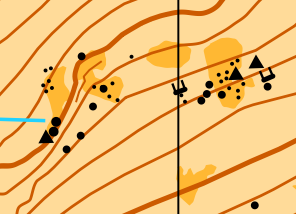 CourseControlsLengthClimbBrown168.3 km300 mBlue135.9 km210 mGreen114.4 km160 mShort Green103.4 km125 mLight Green102.8 km140 mOrange92.2 km120 m